ПРИЛОЖЕНИЕ № 4А (образец) – приложение към Техническото предложениеОбществена поръчка с предмет: „Извършване на оценки на изпълнението на оперативна програма „Околна среда 2014-2020г.“АВТОБИОГРАФИЯ (CV) НА ЕКСПЕРТА,който ще изпълнява/отговаря за поръчката с посочена професионална компетентност и декларация за разположение на експерта за изпълнение на поръчкатаПредлагана позиция съгласно поръчката: <вид експерт съгласно т.V „Експертен състав“ от Техническата спецификация> Фамилия:Име:Дата на раждане:Националност:Понастоящем заемана длъжност:Общ трудов стаж:Вид и степен на завършено висше образованиеОбщ професионален опитПрофесионален опит за изпълнени дейности/услуги, свързан с предмета на обществената поръчка и позицияЗабележка: Задължително се прилагат доказателства за професионалния опит на експерта в съответствие с т.V „Експертен състав“ от Техническите спецификации. Доказателствата могат да включват копия от сертификати, референции от работодатели/възложители и други подходящи документи доказващи професионалния опит на експерта.Друга съществена информация ____________________________________________________________________________V. 	УдостоверяванеАз, долуподписаният(ата), с настоящото удостоверявам, че настоящата автобиография (CV) вярно описва мен, квалификациите и опита ми. Декларация за ангажираностНа разположение съм да участвам в работата по настоящата обществена поръчка за срока на изпълнение, както изискват отговорностите ми. Задължавам се да участвам в изпълнението на поръчката, като предпочитам изпълнението й пред други настоящи и бъдещи проекти и ангажименти и да бъда на разположение през целия срок на изпълнение на поръчката – до приемането й от възложителя и да работя, в съответствие с офертата на настоящия участник, за качественото изработване на предмета на поръчката.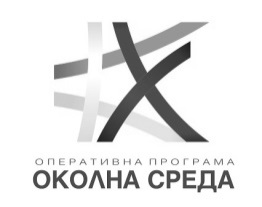 ОПЕРАТИВНА ПРОГРАМА“ОКОЛНА СРЕДА 2014 – 2020 г.”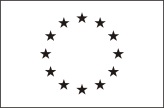 Европейски съюзЕвропейски структурни и инвестиционни фондовеГлавна дирекция “Оперативна програма околна среда”ope@moew.government.bgГлавна дирекция “Оперативна програма околна среда”ope@moew.government.bgГлавна дирекция “Оперативна програма околна среда”ope@moew.government.bgНаименование на висшето училищеОбразователно-квалификационна степенСпециалносторганизация/Възложителпериодброй години, месеци, днидлъжност - изпълнени дейности по специалносттадокумент удостоверяващ изпълнениетоорганизация/Възложителпериодизпълнена дейност/услугадокумент удостоверяващ изпълнениетоДата Име и фамилияПодпис на лицето 